 ‘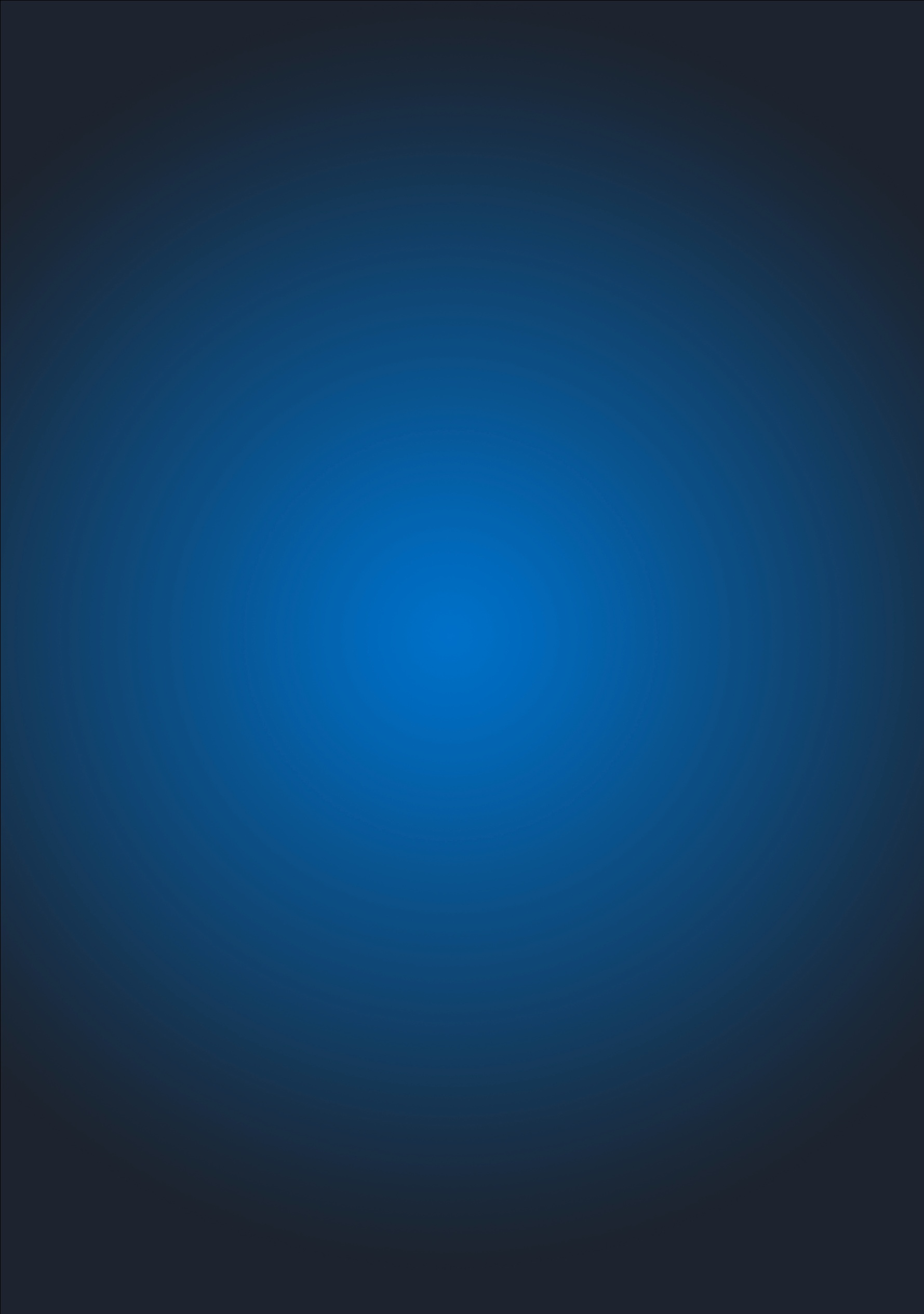 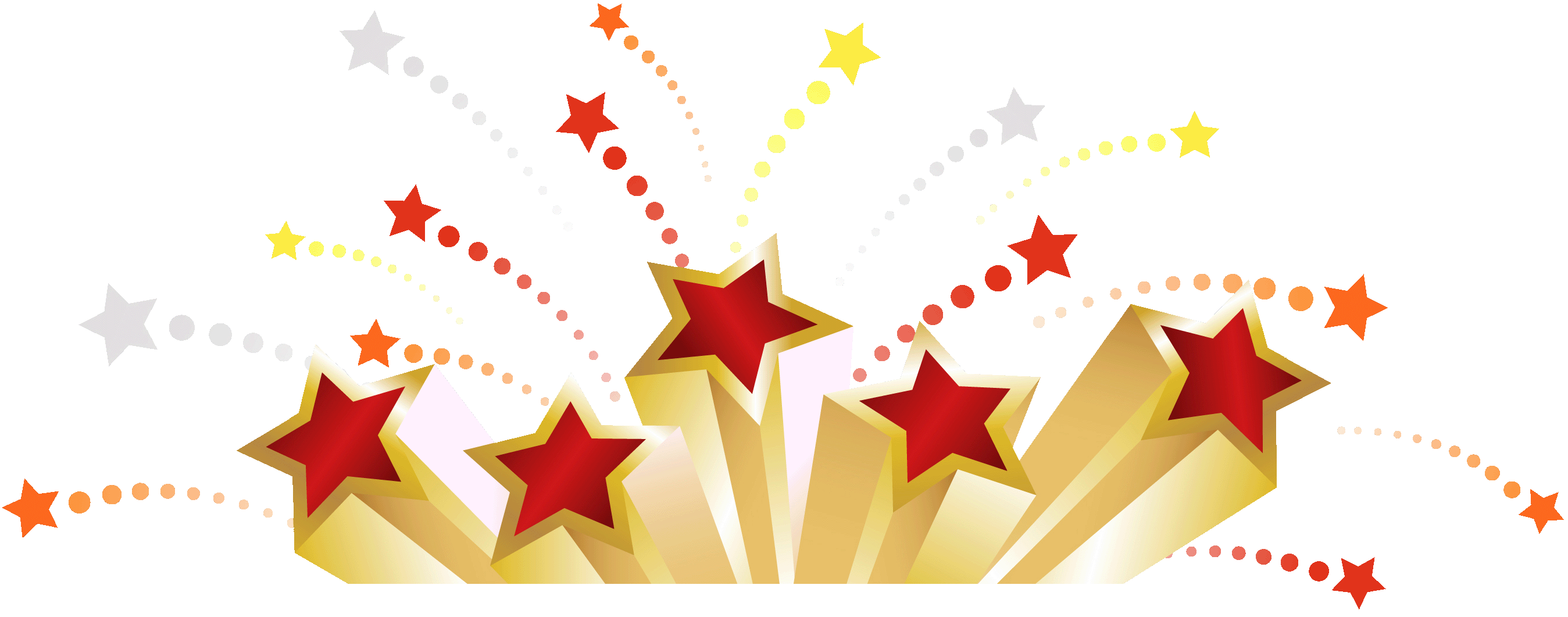 RULES & CONDITIONS OF ENTRY1. ADJUDICATOR:	The adjudicator’s decision is final.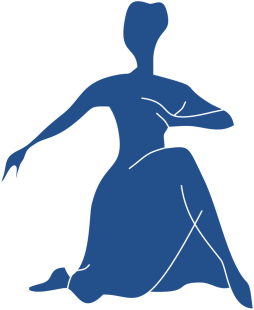 	At no time should anyone approach or disrupt the adjudicator in any way, including lunch and dinner breaks.2. ADMITTANCE:	The committee reserves the right to refuse admittance to anyone who is intoxicated or abusive.3. AGE:	Age as at 1st January 2018.4. AMATEUR:	This Eisteddfod is open to those whose main source of income is not that of a performer or a dance teacher.5. COMMITTEE:	The Committee reserves the right to amend, refuse or cancel sections where insufficient entries are received, as well as dividing sections.	The Committee reserves the right to appoint/substitute an adjudicator.	The Committee reserves the right to amend the programme and alter competition times.	The Committee’s decision on issues not covered in rules will be final.6. COMPETITORS:	Must be ready to compete in the section and order in which their name appears in the programme. 	Competitors will not be transferred from one section to another if incorrectly entered on the entry form, unless the error is the fault of the Committee.	There can be no rehearsal back stage or on stage at any time.	7. DRESS:	COMPETITORS ARE ONLY PERMITTED TO GET CHANGED IN THE DRESSING AREA PROVIDED. NO CHANGING IN THE AUDIENCE AREA. INDIVIDUAL POP-UP DRESSING PODS  ARE PERMITTED FOR CHANGING  IN THE OUTDOOR SEATING AREA OFF THE AUDITORIUM. 8. ENTRIES & PAYMENT:	  $20 per troupe entry fee. All payments and entries must be received by Monday, 23rd April, 2018. NO REFUNDS once payment is made, unless section is cancelled by the organisers.  Tax Invoices will not be issued as the Entry Form copy is your tax invoice. Minimum number of students in troupes is four (4).9. PROMPTING:	Strictly no prompting.  Anyone doing so may consequently have the competitor disqualified.10. PROPS:	All props must be removed at the conclusion of the day.	Large props must only be brought in or removed in between sessions.11. PROMOTIONS:	The promotion or sale of any products is prohibited at the Eisteddfod unless authorised by the Committee.12. PROTESTS:	Any protest arising out of an adjudicator’s decision must be lodged in writing to the Committee table within 30 minutes after the completion of the affected section and accompanied by a $15.00 fee.  This fee will be returned if protest is found valid. 13. SAFETY:	We take no responsibility for any injuries or lost property of anyone present at the Eisteddfod. There is to be NO SMOKING on the school premises. TAP SHOES CANNOT BE WORN IN THE AUDITORIUM, BY ORDER OF WCCS.14. MUSIC:	All music must be on individual CDs - 1 track per CD, stating studio name. Ipod, ipad or mobile phone option available as a back-up only.	Background singing is allowed for Tap routines.15. TIME LIMITS:	Time limit of four minutes per dance will be strictly adhered to.  SECTIONSJazz – Hip Hop -  Tap -  Song & Dance -
Contemporary/Modern Expressive - Musical Theatre.
6/u, 8/u, 10/u, 12/u, 14/u, 16/u, Open AgeDiamond Star 2018Troupe Entry Form
  Studio Name:  _______________________________________________________________________  Postal Address:  _____________________________________________________________________  Suburb:  _____________________________________   State: _________  Post Code: ___________  Mobile:  ____________________  Tel Work:  _________________  Tel Home: __________________    Email:  _________________________________________  Fax:   ______________________________
  Dance Teachers:	_________________________________________________________________PAYMENT OPTIONS		Cheque  [made payable to Ballet Australasia Ltd], sent by mail with completed entry form to BAL, PO Box 593, Darlinghurst NSW 1300.Direct Deposit to BSB 062 016 and Account 10108431. Must use Studio name as Reference. Return the completed entry form via fax 02 9283 1612  or email to admin@dancebal.com or send by post to above address Credit / Debit Card details by phone on 92831600. Send completed entry form as above. (Credit cards incur a 1% surcharge.)
Further enquiries contact  Mary Easton 0408 462 926maryeastondancestudios@iinet.net.auORTeresa Harrison 9283 1600 
Location:
William Carey Christian School, Bumbera St, Prestons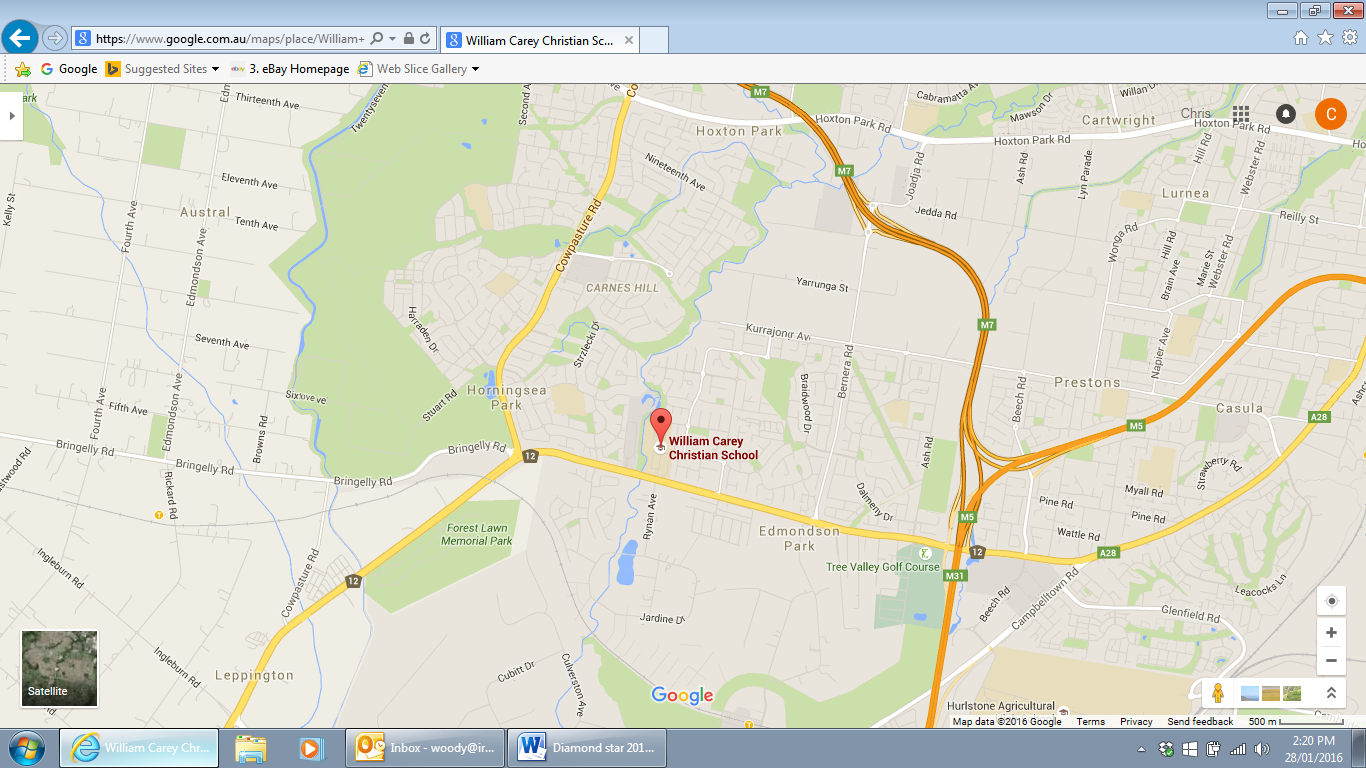 Age Groupeg: 14/uDance Style
Name of RoutineNumber of CompetiorsEntry Fee$Sub-total:$              .EmailedEmailedEmailedProgram$             7.00Donation$         TOTAL$               .